Семейный экологический клуб : "ЭКОЛЯТА".Земля! Ты с каждым днѐм дороже… Целебным воздухом дышу. Простой сорву я подорожник И к свежей ране приложу.Твоим ручьям, кустам калины, Земля, я не скажу «Люблю!», А просто встану на колени, Из родника воды попью.Г.Кондаков.Паспорт  программы семейного экологического клуба "ЭКОЛЯТА".Цель и задачи Клуба.Цель: Создание системы экологического направления для детей и взрослых через организацию единого образовательного пространства ДОУ и семьи. Задачи: -Вовлекать членов клуба в природно-охранные акции в месячниках экологического образования. -Организовывать эколого-ориентированную деятельности семьи. -Способствовать организации эколого-познавательного семейного досуга в природе. -Приобщать родителей к участию в жизни ДОУ путем поиска и внедрения наиболее эффективных форм работы. -Расширять и восстанавливать воспитательный потенциала семьи. -Активизировать включение родителей в процесс социального воспитания детей.- Формировать детско-родительские отношения в духе воспитания интереса и экологически правильного поведения в природе.Символика клуба: Эмблема: 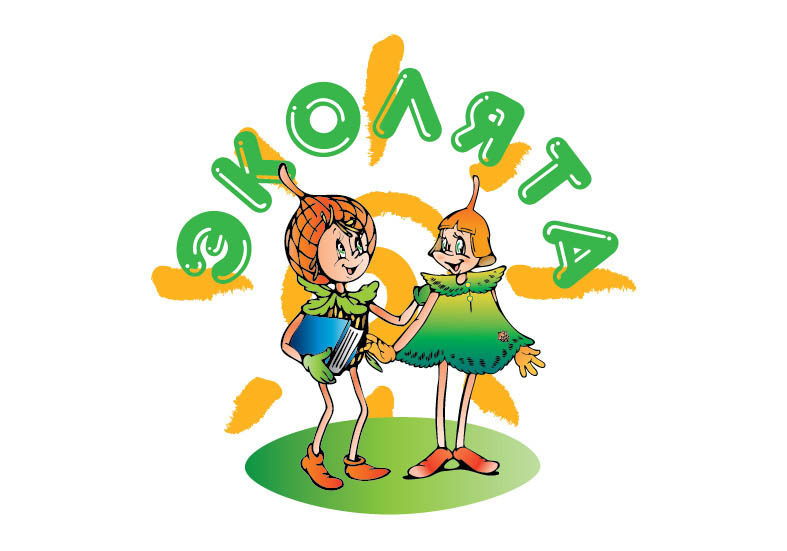 Девиз:  "Мы природу всю спасем ,ведь Земля наш общий дом!"Речевка:  Раз, два ,три ,четыре  будем жить с природой в мире!	Пять, шесть, семь, восемь о ней заботится мы просимТематическое планирование работы по направлению педагог – дети – родители; педагог- родители.Наименование программы	"ЭКОЛЯТА"Уровень / направленность Программа семейного клуба социально-экологической направленности. (Далее Программа).Возраст воспитанниковДля детей дошкольного возраста (5- 6 лет)Автор программыБобкова Ольга ВладимировнаУчастники клубаРодители (законные представители) воспитанников, дети, педагоги и другие лица, заинтересованные в совершенствовании экологического воспитанияОсновное содержание работы программыОсновным содержанием работы являются мероприятия, направленные на вовлечение семей старшей группы в образовательный процесс, формирование партнерских отношений семьи и ДОУ, как равноправных участников. Учет социальной актуальности целевой установки программы и региональных особенностей, делает программу инновационной для данного дошкольного учреждения.Текущий статусДействующаяСрок реализации2017-2018 учебный годРеквизиты утвержденияПротокол Педагогического совета ТемыСодержаниеЦелиМесяцПланета Земля – наш дом родной.Экоконкурс рисунков "Сбережем родную планету"Создание условий для формирования бережного отношения к природе.ОктябрьВсемирная акция «Очистим планету от мусора»Создание условий для формирования бережного отношения к природе.ОктябрьИнформационный стенд для родителей «Заповедники России» (14 октября — День работников заповедного дела). Создание условий для формирования экологической компетентности родителей.ОктябрьПриродные явления.Мини рассказы в электронном варианте: «Моѐ любимое явление природы"Формирование умения передавать свою любовь к неживой природе через рассказ.НоябрьПервое Заседание семейного клуба в полном составе. Игра- путешествие «Мы идѐм в поход».Формирование эстетического отношения к миру, побуждение к мысли о взаимоотношении людей и природы, привлечение внимания детей и их родителей к проблеме охраны окружающей среды. Представление экологических презентаций первой подгруппой Клуба.НоябрьРаздача родителям листовок «Капля воды – частица золотая!» Создание условий для формирования экологической компетентности родителей.Информационный стенд для родителей «Антиядерная пропаганда». (9 ноября — День антиядерных акций).Создание условий для формирования экологической компетентности родителей.Пернатые друзья - наши помощникиС мамой и папой, Своими руками, Кормушку для птиц Мы сделали сами! Создание условий для семейного участия в экологической акции помощи пернатым.ДекабрьФотовыставка «Варианты доступных для изготовления кормушек». Привлечение родителей к созданию кормушек для птицДекабрьРазнообразие природы планеты Земля.Книжки-малышки «Экзотические растения нашей планеты» Расширение представлений о разнообразии растительного мира нашей планетыЯнварьОформление зимнего участка снежными постройками. (Предпоследнее воскресенье января — Всемирный День снега). Привлечение родителей к созданию поделок из снега на участке группы.ЯнварьЖивотный мирАльбом: «Экологические сказки» Второе Цель: Создание альбома экологических сказокФевральЗаседание семейного клуба в полном составе. Круглый стол: «С детства – любовь к животным»Представление экологических презентаций второй подгруппой Клуба.ФевральАкция для взрослых: «Пополни групповую библиотеку книгой с рассказом о животных». Пополнение книгами групповой библиотеки. Привитие детям интереса к литературе о животныхФевральПрирода родного краяПрезентации по теме «Лучшее место  Сельцо для семейного отдыха».  Создание презентаций о доступных каждому, мест отдыха, и вариантах организации семейного отдыха на природе.МартЭкологическая акция «Вода – это жизнь». 22 марта — Всемирный день водыПривлечение детей и родителей к социальной экологической деятельности. (Раздача памяток о важности сохранения водных ресурсов).Альбом: «Эколегенды родного края» Создание альбома легенд из семейного архиваКрасная книга-сигнал опасности.1 апреля. - День птиц. Экологическая акция о  «Мы не можем сделать сами, но мы можем привлечь внимание взрослых» Формирование представлений роли перелѐтных птиц.АпрельПроект «Красная Книга  своими руками».Создание красной Книги АпрельСтенд для родителей: «Узнай сам и расскажи ребѐнку». 15 апреля — День экологических знаний.Пропаганда экологических знанийАпрельПрирода и человек.Акция «Люди и мусор: кто кого?» Проведение экологического практикума по очищению территории детского сада от мусора.МайИтоговое Заседание семейного клуба в полном составе. Экологическая игра «Волшебное солнышко».Формирование экологической культуры через познавательную игру. Представление экологических презентаций третьей подгруппой Клуба